Organogram 2023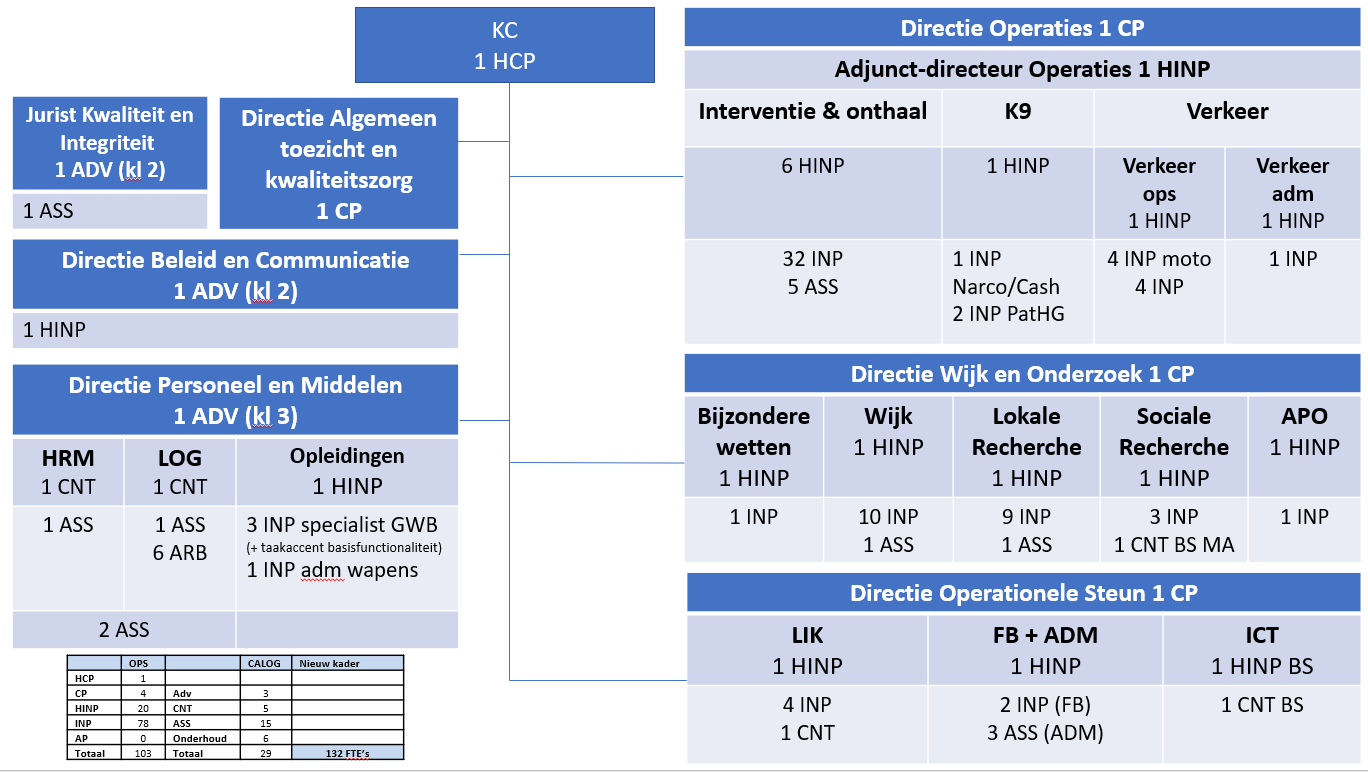 